IASB aumentará el enfoque en la información digital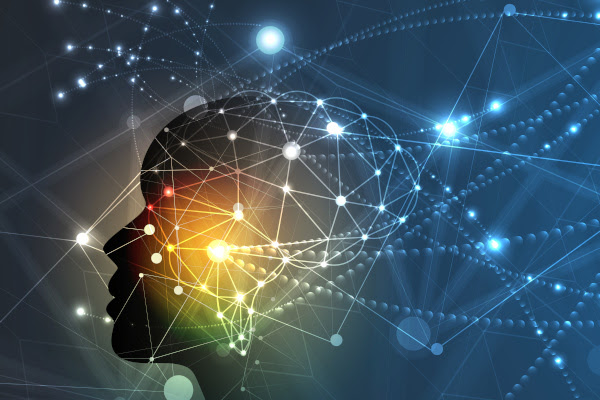 Publicado el noviembre 25, 2022 por EditorTras los comentarios a la Tercera Consulta del Programa, diseñada para ayudar al Consejo de Normas Internacionales de Contabilidad (IASB) a definir sus prioridades para los próximos cinco años, el IASB aumentará ligeramente su enfoque en la información financiera digital.En la práctica, esto significa que el IASB considerará las implicaciones de un mayor consumo de información financiera digital para las Normas de Contabilidad, que tradicionalmente se han visto limitadas por la cantidad de información que se puede presentar en un formato basado en papel. Continuará mejorando la taxonomía de las NIIF y trabajará con los reguladores para apoyar la adopción de la taxonomía de las NIIF. El IASB también planea trabajar con el International Sustainability Standards Board (ISSB) para desarrollar enfoques consistentes, desarrollar compatibilidad tecnológica (para que las empresas puedan usar ambas taxonomías sin problemas) y facilitar el consumo de información digital.En XBRL International apoyamos este cambio adicional hacia la facilitación de la información financiera digital. A medida que los informes digitales se convierten cada vez más en la norma, es crucial que los emisores de estándares y los reguladores tomen medidas para apoyar el buen funcionamiento de las divulgaciones digitales. Al trabajar con una mentalidad digital primero, se pueden facilitar las divulgaciones y el análisis de datos. Continuamos abogando por un enfoque significativo en los informes digitales, y alentamos el pensamiento digital en todas las actividades de establecimiento de estándares.Lea otras conclusiones clave de la Tercera Consulta de la Agenda aquí y la declaración de comentarios aquí.DIGITALIZACIÓN DIVULGACIÓN DE SITUACIÓN FINANCIERA IASB IFRS REPORTING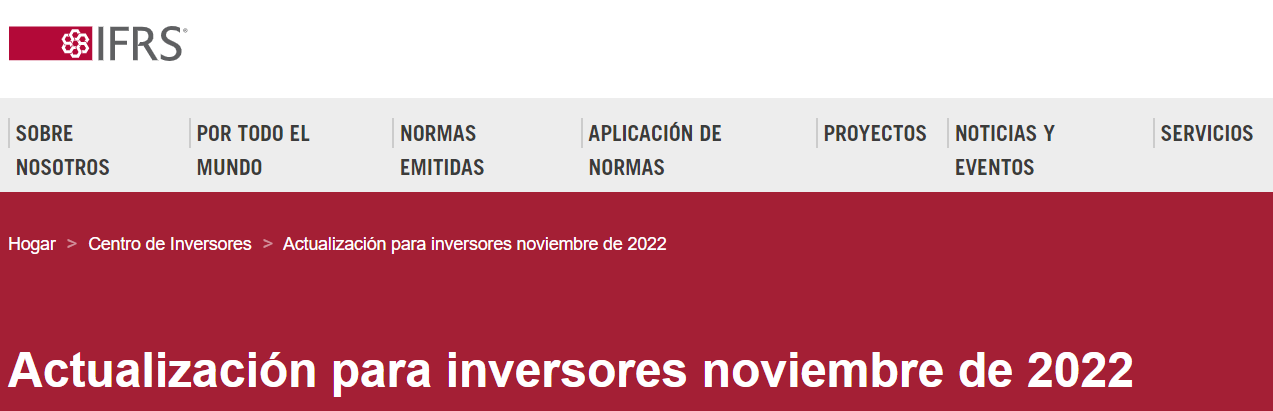 Número 27 ContenidoDe perfil: Enitan Adebonojo, analista forense sénior de renta variable y director ejecutivo de CFRAEn primer plano: conclusiones clave de la Tercera Consulta de la AgendaNecesitamos sus opiniones: consultas abiertasManténgase al día sobre las noticias recientesRecursos para inversores: webcasts y seminarios webs recientesActualizaciones y podcasts de IASBInformación relacionadaCentro de InversoresDe perfil: Enitan Adebonojo, analista forense sénior de renta variable y director ejecutivo de CFRA y miembro del Comité Asesor de Mercados de CapitalesIASB Investor Team: ¿Puede hablarnos de su experiencia profesional? ¿Qué te interesó en el análisis de estados financieros? ¿Puede compartir algunos ejemplos del tipo de técnicas de análisis que utiliza en su función actual?Enitan: Comencé en contabilidad a través de una licenciatura y una maestría combinadas en contabilidad pública. No estaba seguro de lo que iba a hacer en contabilidad antes de comenzar mi educación. Al crecer en Nigeria, donde disfrutaba trabajando con matemáticas, no sabía qué haría con ellas, así que por defecto caí en la contabilidad. Una vez que comencé mi educación contable, supe que no quería trabajar en el departamento de finanzas de una empresa. De hecho, mi profesor en ese momento nos aconsejó que la mejor manera de trabajar en finanzas o liderar la función financiera como CFO es a través de la auditoría. Así es como comencé mi carrera, y pasé once años en contabilidad pública y auditoría interna. Durante mi tiempo en la Fundación Ford y trabajando en la función de auditoría interna, me interesé en los mercados financieros. Me senté en el mismo piso que los analistas de renta variable y renta fija, y trabajé con ellos en calidad de auditor y me interesé por los mercados. Entonces, decidí obtener mi MBA en Finanzas y también seguir el programa CFA y usarlos como medios para cambiar mi carrera. Luego caí en el puesto en CFRA a través de una pasantía que el fundador de la compañía había publicado. Así que esa pasantía de verano en el año 2000 resultó ser una gran experiencia y me enamoré del trabajo y he sido parte de la compañía desde entonces.Me gustaría mencionar el enfoque de CFRA para el análisis de los estados financieros. Tenemos un enfoque múltiple sobre cómo analizamos a las empresas, pero en el fondo ayudamos a nuestros clientes a identificar los riesgos a la baja en las empresas en las que invierten. Esto implica trabajar con información cuantitativa y cualitativa proporcionada por las empresas. En el aspecto cuantitativo, para las empresas que cotizan en bolsa en los Estados Unidos, normalmente comenzamos nuestro análisis examinando cinco años de información histórica de los estados financieros, que incluye estados trimestrales. Para las empresas europeas, normalmente nos basamos en informes intermedios semestrales, pero algunas empresas divulgan los resultados financieros trimestralmente. Analizamos la información proporcionada en los tres estados financieros y las notas, comunicados de prensa, presentaciones de inversores y transcripciones de ganancias de las compañías. Algunos ejemplos de nuestro enfoque múltiple para el análisis de la empresa son:Análisis de medidas de desempeño no GAAP: aquí es donde analizamos las inclusiones y exclusiones en dichas medidas en todas las empresas en relación con las medidas GAAP y la consistencia en los ajustes de un período a otro. Hacemos nuestros propios ajustes a estos números en función de lo que creemos que refleja el verdadero desempeño de la empresa. Por ejemplo, las empresas adquisitivas normalmente eliminan los costos de adquisición de sus métricas de ganancias no GAAP. Para comparar las empresas que crecen orgánicamente con las que crecen a través de adquisiciones, incluimos dichos costos en la medida del rendimiento.Análisis de juicios y suposiciones: en comparación con los inversores que confían en bases de datos financieras y proveedores de datos para su análisis, proporcionamos un valor diferenciado a nuestros clientes profundizando en las cuentas para analizar los juicios y suposiciones incorporados en los números.Banderas rojas contables: esto implica el análisis de las cuentas para identificar banderas rojas que impulsan una mayor investigación y análisis de las empresas. Por ejemplo, analizamos los picos en las cuentas por cobrar o el inventario y los conectamos con las explicaciones de la gerencia para tales cambios y tratamos de buscar inconsistencias entre las narrativas y los resultados de la información financiera de un período a otro.Análisis cualitativo: examinamos las políticas contables de las empresas y tratamos de verificar las reclamaciones de la gerencia conciliando las narrativas en las presentaciones legales y en las llamadas de ganancias con los resultados y acciones reales.Equipo de inversores del IASB:El IASB está buscando llevar a cabo revisiones posteriores a la implementación de la NIIF 15Ingresos ordinarios de contratos con clientes, la NIIF 16 Arrendamientos y la NIIF 9Instrumentos financieros en los próximos meses. ¿Puede compartir su experiencia con estas Normas?Enitan: Permítanme retomar primero el estándar de ingresos. No creo haber encontrado ejemplos en los que pensara que los ingresos reportados por una empresa no reflejaban la economía del negocio. En cambio, puedo compartir ejemplos en los que las empresas pueden mejorar las divulgaciones.Obligaciones de desempeño restantes: he observado algunos ejemplos de compañías que no proporcionan suficiente información sobre las obligaciones de desempeño restantes, pero donde creemos que la Norma debería haberles exigido que lo hicieran.Activos contractuales, pasivos contractuales y cuentas por cobrar: cuando las empresas proporcionan información en una tabla de avance, es más fácil para los inversores recoger y utilizar esa información (en lugar de proporcionar la misma información en un párrafo). Espero que se pueda hacer algo para alentar a las empresas a proporcionar transferencias para saldos de ingresos diferidos, activos contractuales y pasivos contractuales en formato tabular. También me gustaría que los saldos de los activos contractuales y los pasivos contractuales se divulgaran en cada período. Este suele ser el caso, pero no siempre.Desagregación de ingresos: la desagregación de ingresos es un área donde puede haber mejoras, particularmente en el caso del consumidor. Si los minoristas no desglosan los ingresos por canal de distribución, por ejemplo, se vuelve difícil analizar los cambios en las cuentas por cobrar a lo largo del tiempo porque a menudo está impulsado por cambios en la combinación de ventas en diferentes canales de distribución (por ejemplo, minorista, en línea, mayorista, etc.).En los arrendamientos, es útil cuando las empresas divulgan los reembolsos de arrendamiento en la cara del estado de flujo de efectivo. Mientras que algunas compañías hacen esto, otras combinan pagos de arrendamiento dentro de otras partidas. También nos gusta ver que las empresas incluyen los pagos de arrendamiento en sus métricas de flujo de efectivo libre.En la NIIF 9, no vemos mucho impacto en las empresas que revisa mi equipo, pero hablé con el analista de nuestra institución financiera al respecto. Expresó buenos comentarios en general e indicó que algunos bancos hacen un gran trabajo al desglosar las exposiciones brutas de préstamos y las provisiones en las tres etapas y también por clase de activos de préstamo. Consideró que esta práctica debería ser obligatoria para que más bancos proporcionen información similar.Equipo de inversores del IASB: El IASB concluyó recientemente su Tercera Consultade Agenda y ha establecido sus prioridades para el plan de trabajo 2022-26. ¿Cuáles son sus pensamientos sobre algunos de los proyectos que el IASB ha decidido agregar a su cartera de proyectos de investigación y mantenimiento?Enitan: En cuanto a los intangibles, nos complace ver que este tema se ha agregado a la agenda, pero advertimos sobre permitir que las empresas tengan margen para capitalizar más intangibles generados internamente en los balances (con la excepción de los costos de desarrollo de software, donde creemos que la contabilidad actual funciona bien). Esto se debe a que podría haber una gran subjetividad en la forma en que las empresas deciden capitalizar tales intangibles. Para aquellos intangibles que se amortizan (por ejemplo, costos de desarrollo), nos gustaría ver mejores revelaciones de los importes en el balance y el estado de pérdidas y ganancias (P&L).En términos de un proyecto sobre el estado de flujo de efectivo y las revelaciones, es un tema importante para abordar, y tenemos algunas sugerencias. Hoy en día, existe una falta de transparencia en la financiación de la cadena de suministro y los acuerdos de factoraje de cuentas por cobrar. Estos acuerdos pueden tener un impacto material en el flujo de efectivo y los niveles de capital de trabajo de una empresa, por lo que el IASB debe desarrollar principios que mejoren la transparencia sobre el impacto en el flujo de efectivo de dichos acuerdos. En particular, nos gustaría que las revelaciones de las cuentas por cobrar factorizadas incluyan el saldo de las cuentas por cobrar no reconocidas vendidas y pendientes al final del período, así como la cantidad de efectivo recaudado, pero no remitido sobre las cuentas por cobrar vendidas que continúan siendo atendidas por la compañía, si corresponde. La otra área que nos preocupa es la elección de la presentación de los gastos por intereses en el estado de flujo de efectivo, pero esto está siendo abordado por el proyecto de Estados Financieros Primarios del IASB. También ayudaría mucho a los analistas si los cambios en las partidas del balance se conciliaran claramente con las mismas partidas del estado de flujos de efectivo: por ejemplo, los cambios en el capital circulante que se muestran en el estado de flujos de efectivo preparado utilizando el método indirecto deberían ser conciliables con los cambios en los saldos de apertura y cierre de las partidas de capital de trabajo en el balance. A veces, las adquisiciones y desinversiones dificultan la conciliación y sería útil si las empresas pudieran explicar las diferencias.En cuanto a los temas que no están incluidos en el plan de trabajo, la presentación de informes provisionales es importante para nosotros. Por el momento, no se trata de igualdad de condiciones con respecto a la información disponible en los informes intermedios de todas las empresas. A menudo, tenemos que esperar hasta que se publiquen las cuentas anuales para obtener claridad, y los analistas tienen que trabajar con información limitada hasta entonces. Por ejemplo, a veces no obtenemos un desglose de las cuentas por cobrar en los informes de período intermedio frente a las no comerciales, por lo que no sabemos qué está impulsando un gran aumento. Quisiéramos saber qué parte del aumento de las cuentas por cobrar durante el período intermedio está relacionado con las ventas y no con el ruido de otras cuentas por cobrar. Del mismo modo, a menudo no obtenemos suficiente desglose en la cara del P&L o el estado de flujo de efectivo para los informes intermedios.Equipo de inversores del IASB: El IASB ha añadido algunos proyectos a su lista de reservas en el nuevo plan de trabajo. ¿Alguno de estos temas es relevante en su análisis de las empresas y por qué?Enitan: No he encontrado precios de contaminantes en las empresas que analizo, así que no tengo nada que decir sobre el tema.Los segmentos operativos no son una gran prioridad para nosotros, pero sería útil si las empresas pudieran divulgar los indicadores clave de rendimiento (KPI) mediante el segmento de informes para que pueda conciliarse con el KPI consolidado. Esto es importante porque los impulsores para el KPI de cada segmento pueden ser bastante diferentes.Equipo de inversores del IASB: El IASB también decidió no llevar a cabo muchos de los proyectos de su nuevo plan de trabajo dadas sus limitaciones de capacidad. ¿Hay algún tema en su mente o que esté enumerado en la Consulta de la Tercera Agenda de Solicitud de Información del IASB que considere que puede ser crítico para su análisis o para los inversores en los próximos cinco años?Enitan: Un tema que no está en la lista mencionada en la Solicitud de Información para la Consulta de la Tercera Agenda del IASB es el impacto de las adquisiciones en los resultados reportados de las empresas. En el pasado, las empresas proporcionaban información sobre los valores contables de la adquirida inmediatamente antes de la adquisición, el impacto de la realineación contable y los ajustes del valor razonable bajo la asignación del precio de compra. Por lo general, ya no obtenemos los valores contables adquiridos con ajustes para la alineación contable y los ajustes de valor razonable. Conseguir que las empresas proporcionen los valores contables de la adquirida en particular sería muy útil para mejorar la transparencia en la contabilidad de fusiones y adquisiciones.Equipo de inversores de IASB: Agradecemos a Enitan por tomarse el tiempo para compartir sus puntos de vista con nosotros y nuestros lectores.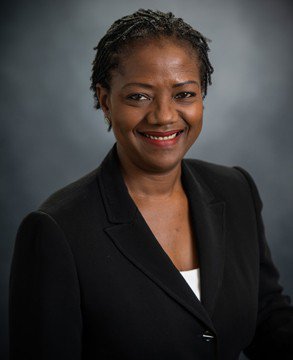 La Sra. Adebonojo es analista forense sénior de renta variable y directora ejecutiva de CFRA, una firma independiente de investigación de renta variable. Desde 2006, ha dirigido el equipo de investigación a medida de CFRA y la capacitación de analistas junior. Antes de unirse a CFRA, trabajó como auditora interna para la Fundación Ford después de pasar algunos años en contabilidad pública. Adebonojo tiene una licenciatura y una maestría combinadas en administración de empresas en contabilidad pública de la Universidad Pace en Nueva York, y un MBA en finanzas de la Universidad de Maryland. Es titular de CFA y contadora pública certificada en los Estados Unidos.En primer plano: conclusiones clave de la Tercera Consulta de la AgendaEn julio de 2022, el IASB publicó la Declaración de comentarios de la Tercera Consulta de la Agenda, que describe sus prioridades para los próximos cinco años (incluido su plan de trabajo para 2022 a 2026). Para obtener información importante, consulte esta instantánea.Los inversores desempeñaron un papel clave en esta consulta. Presentaron 16 cartas de comentarios, siete respuestas a encuestas y participaron en 26 eventos de divulgación.En este artículo destacado, exploramos brevemente algunas de las decisiones del IASB.¿Cuáles son los elementos clave de la Consulta de la Tercera Agenda que pueden ser importantes para los inversores?Si bien la consulta se centró en varias áreas relacionadas con el trabajo del IASB y sus prioridades futuras, las siguientes áreas pueden ser de gran interés para los inversores:nuevos proyectos para agregar al plan de trabajo del IASB para 2022 a 2026;centrarse en la información financiera digital; yáreas de colaboración con el ISSB.1. Nuevos proyectos para agregar al plan de trabajo del IASB para 2022 a 2026El IASB solicitó a los inversores comentarios sobre la prioridad (alta, media o baja) de cada uno de los 22 proyectos potenciales descritos en el documento de consulta.Teniendo en cuenta la capacidad de las partes interesadas y su propia capacidad, el IASB decidió:Incluir en su cartera de proyectos de investigación para 2022 a 2026 estos dos proyectos:Activos intangibles: este proyecto revisará exhaustivamente la NIC 38Activos intangibles; yEstado de Flujos de Efectivo y Asuntos Relacionados—Como parte de su trabajo inicial, el IASB considerará si el proyecto debe tener como objetivo revisar exhaustivamente e Estado de Flujos de Efectivo de la NIC 7 o, en cambio, realizar mejoras más específicas; yagregar un proyecto sobre riesgos relacionados con el clima en los estados financieros a su cartera de proyectos de mantenimiento. Este proyecto investigará las cuestiones contables planteadas por los encuestados sobre este tema para decidir si es necesario introducir modificaciones de alcance limitado en las Normas de Contabilidad de las NIIF.A diferencia de los proyectos de investigación (que generalmente requieren una nueva Norma de Contabilidad o una enmienda importante a una Norma de Contabilidad para resolver el problema identificado), los proyectos de tubería de mantenimiento pueden requerir solo una enmienda de alcance relativamente estrecho para mejorar los requisitos de información financiera o remediar una deficiencia. Tales proyectos a menudo pueden llevarse a cabo más rápidamente que los proyectos para desarrollar una nueva Norma de Contabilidad o una enmienda importante a una Norma de Contabilidad.Comentarios de los inversores y respuesta del IASBActivos intangiblesMuchos inversores calificaron este proyecto como de alta prioridad. Hubo comentarios contradictorios sobre el alcance de ese proyecto. Algunos inversores expresaron su apoyo a un mayor reconocimiento de los activos intangibles generados internamente. Sin embargo, más inversores expresaron su apoyo a una mejor divulgación de información sobre los activos intangibles no reconocidos. Algunos de estos inversores dijeron que medir el valor de estos activos es su tarea.El LASB llevará a cabo una revisión exhaustiva de la NIC 38, que será un proyecto grande y complejo para el IASB y sus partes interesadas. Para hacer que un proyecto tan grande sea más manejable y para permitir un progreso más oportuno, este proyecto podría llevarse a cabo en etapas (para obtener más detalles sobre la posible puesta en escena de este proyecto, consulte la página 27 de la Declaración de comentarios).Estado de flujos de efectivo y asuntos conexosLa mayoría de los inversores consideraron que este proyecto era la más alta prioridad de todos los proyectos potenciales. Las preocupaciones de las partes interesadas se relacionan tanto con cuestiones de presentación como con otras cuestiones (como la mejora de la divulgación de información sobre la financiación no monetaria). Las opiniones sobre el alcance del proyecto fueron diversas. Algunas partes interesadas sugirieron una revisión exhaustiva de la NIC 7. Otros sugirieron un enfoque más específico. El IASB decidirá el alcance durante la fase de investigación del proyecto. Este proyecto tendrá interacciones con algunos otros proyectos (por ejemplo, el trabajo sobre acuerdos de financiación de proveedores).Riesgos relacionados con el clima en los estados financierosLos comentarios también indican que un proyecto potencial sobre riesgos relacionados con el clima en los estados financieros es importante para los inversores, ya que muchos lo calificaron como de alta prioridad y casi todos los inversores lo calificaron como de alta o media prioridad.Los encuestados en la consulta expresaron su preocupación por:aplicación incoherente de las Normas de Contabilidad a los riesgos relacionados con el clima; yInformación insuficiente divulgada sobre los riesgos relacionados con el clima en los estados financieros.Este proyecto:investigar las causas de las preocupaciones de las partes interesadas;investigar si el material educativo sobre los efectos de los asuntos relacionados con el clima en los estados financieros y la aplicación de la futura Norma de Divulgación de Sostenibilidad de las NIIF del ISSB sobre divulgaciones relacionadas con el clima ayudan a abordar estas preocupaciones; yConsidere si podría ser necesario realizar acciones de alcance limitado.El IASB también decidió crear una lista de reserva de proyectos que podrían añadirse al plan de trabajo si se dispone de capacidad adicional (para más detalles, véase la página 31 de la Declaración de comentarios). La lista de reserva comprende dos proyectos:Segmentos operativos; yMecanismos de fijación de precios de contaminantes.2. Centrarse en la información financiera digitalDe acuerdo con los comentarios, el IASB aumentará ligeramente su enfoque en esta actividad para ayudar a mejorar la utilidad, calidad, accesibilidad y comparabilidad de la información financiera digital.Para ello, el IASB tiene previsto lo siguiente:considerar las implicaciones del aumento del consumo de información financiera digital para las Normas de Contabilidad, que históricamente se han basado en la cantidad de información que se puede presentar y divulgar en un formato impreso o PDF;continuar mejorando la Taxonomía Contable de las NIIF, por ejemplo:actualizar la taxonomía contable de las NIIF para reflejar los requisitos nuevos o modificados;actualizar la Taxonomía Contable de las NIIF para reflejar la información (no mencionada explícitamente en las Normas de Contabilidad o en los materiales adjuntos) que las empresas suelen divulgar en la práctica al aplicar las Normas de Contabilidad;publicar materiales educativos para ayudar a las empresas, reguladores y otras personas que utilizan la Taxonomía Contable de las NIIF; yidentificar y resolver las causas de errores y extensiones innecesarias;colaborar aún más con sus socios en el ecosistema digital, por ejemplo, trabajando con los reguladores para apoyar la adopción de la Taxonomía Contable de las NIIF y con los preparadores para apoyar resultados de alta calidad en la aplicación de la Taxonomía Contable de las NIIF; ytrabajar con el ISSB, por ejemplo:desarrollar enfoques y conceptos coherentes para la Taxonomía Contable de las NIIF y la Taxonomía de Divulgación de Sostenibilidad de las NIIF que se desarrollará;desarrollar la compatibilidad tecnológica, de modo que las empresas puedan utilizar sin problemas ambas taxonomías; yComprometerse conjuntamente con el ecosistema de informes digitales para facilitar el consumo de información digital.3. Áreas de colaboración con el ISSB que los inversores deben conocerEl IASB establece las Normas de Contabilidad NIIF y el ISSB establece las Normas de Divulgación de Sostenibilidad de las NIIF.Las Normas de Contabilidad del IASB proporcionan a los inversores importes "monetarios" en los estados financieros sobre asuntos históricos y actuales (incluido el efecto de los asuntos futuros en los valores actuales de activos y pasivos). Las Normas de Divulgación de Sostenibilidad del ISSB requerirán la divulgación de información sobre riesgos y oportunidades relacionados con la sostenibilidad, generalmente cuando estos riesgos y oportunidades no se reconocen como montos monetarios en los estados financieros.El IASB y el ISSB trabajarán juntos para garantizar que los dos conjuntos de normas (Normas NIIF) se complementen entre sí para proporcionar a los inversores un paquete de información financiera conectado para satisfacer sus necesidades de información.El IASB planea trabajar con el ISSB en proyectos relevantes, muy probablemente, en el proyecto actual del IASB sobre Comentarios de la Administración, su nuevo proyecto de investigación sobre Activos Intangibles y su proyecto de lista de reservas sobre Mecanismos de Precios de Contaminantes.Por ejemplo, un proyecto conjunto sobre el comentario de la dirección puede requerir reuniones conjuntas de las dos juntas, y el proyecto de investigación del IASB sobre activos intangibles deberá considerar la relación entre este proyecto y el trabajo del ISSB sobre la divulgación de información relacionada con la sostenibilidad sobre recursos intangibles, como el capital humano.Dada la importancia de las conexiones entre los requisitos de las Normas de Contabilidad y los requisitos que desarrollará el ISSB sobre información financiera relacionada con el clima y la información relacionada, el IASB también tendrá que coordinar cualquier trabajo sobre riesgos relacionados con el clima en los estados financieros con el ISSB. El proyecto del IASB se centrará en los efectos de los riesgos relacionados con el clima en los estados financieros. Si bien el IASB señala que las propuestas del ISSB en el Borrador de Divulgación de Exposición relacionada con el Clima establecen requisitos de divulgación específicos para los riesgos y oportunidades relacionados con el clima, ambas juntas deberán trabajar juntas para desarrollar terminología consistente y requisitos compatibles.El ISSB consultará sobre las prioridades de su agenda en el primer semestre del próximo año.¿Cómo avanzará el IASB?El IASB espera que a corto plazo la mayor parte o la totalidad de sus recursos para proyectos de investigación y establecimiento de normas se asignen a:continuar el trabajo sobre los proyectos sobre el plan de trabajo actual, de acuerdo con los comentarios de las partes interesadas, en su reunión de febrero de 2022, el IASB decidió no volver a priorizar los proyectos en su plan de trabajo actual, sino continuar trabajando en ellos; yllevar a cabo las revisiones posteriores a la implementación requeridas de la NIIF 9Instrumentos financieros, la NIIF 15Ingresos ordinarios de contratos con clientes y la NIIF 16 Arrendamientos.En consecuencia, el IASB no comenzará a trabajar en los dos proyectos de investigación (activos intangibles y el estado de flujos de efectivo y asuntos relacionados) de inmediato. Debido a que es probable que ambos proyectos sean grandes y complejos, no se espera que se completen en los próximos cinco años.El IASB y el Equipo de Participación de las Partes Interesadas del IASB desean agradecer a todos los inversores que contribuyeron a la Tercera Consulta del Programa del IASB.Necesitamos sus opiniones: consultas abiertasNIIF para PYMES Norma de ContabilidadEl IASB ha publicado propuestas para actualizar la Norma de Contabilidad de las NIIF para las PYMES a fin de reflejar las mejoras que se han realizado en la totalidad de las Normas de Contabilidad NIIF, manteniendo al mismo tiempo la Norma simple para las pequeñas y medianas entidades.Las enmiendas propuestas incluyen la actualización de la Norma para:reflejar las mejoras del Marco conceptual para la información financiera publicado en 2018;incluir requisitos simplificados basados en la NIIF 13Medición del valor razonable; yincluir requisitos simplificados basados en la NIIF 15Ingresos procedentes de contratos con clientes.Las actualizaciones propuestas también incluyen nuevos requisitos en las Normas de Contabilidad NIIF y otras mejoras que se han realizado a las Normas de Contabilidad NIIF completas desde que se publicó la segunda edición de la Norma de Contabilidad NIIF para PYMES en 2015. Las propuestas responden a los comentarios de las partes interesadas sobre la solicitud de información que se publicó en 2020 y el asesoramiento del Grupo de Aplicación de las PYME.El período de la carta de comentarios está abierto hasta el 7 de marzo de 2023.También puede leer la Actualización de la Norma Contable de las NIIF para PYMES de noviembre de 2022 que detalla cómo el IASB ha respondido a los comentarios de los usuarios de los estados financieros de las PYME y describe las propuestas que el IASB publicó en el Borrador de Exposición.Recabar la opinión de los inversores sobre la posible propuesta del personal técnico de introducir requisitos de divulgación sobre el impacto de las normas fiscales mínimas mundialesLas reglas del Modelo de Pilar Dos de la OCDE publicadas en 2021 están diseñadas para garantizar que las grandes empresas multinacionales paguen un nivel mínimo de impuestos sobre los ingresos que surjan en cada jurisdicción de operación. Se espera que las reglas modelo se conviertan en parte de la legislación fiscal en varios países durante 2023 y ya en el primer trimestre de 2023.El CNIC está estudiando las implicaciones de las normas antes mencionadas sobre contabilidad por impuestos diferidos aplicando la NIC 12Impuestos sobre la renta. Las consideraciones iniciales indican que es probable que la contabilidad por impuestos diferidos resultante de las normas sea muy compleja y que pueda resultar difícil medir los importes por impuestos diferidos de manera fiable. Por lo tanto, el IASB considerará si puede ser necesario establecer normas. Debido a que la NIC 12 requiere que las entidades reflejen en su contabilidad los efectos de la legislación tributaria desde que la legislación es "promulgada sustantivamente", cualquier establecimiento de normas tendría que completarse lo antes posible.El personal todavía está explorando opciones para el establecimiento de normas, pero puede sugerir algunos requisitos de divulgación sobre los efectos de la nueva legislación (por ejemplo, la exposición de una entidad a impuestos adicionales si opera en jurisdicciones de baja tributación).El personal técnico está interesado en comprender qué información sería útil para los inversores con respecto a las normas del modelo de segundo pilar.Podemos programar reuniones hasta mediados / finales de noviembre de 2022.Manténgase al día sobre las noticias recientesActualización de la norma contable NIIF para pymes de noviembre de 2022: comentarios de los usuariosEste boletín explica cómo el IASB ha respondido a los comentarios de los usuarios de los estados financieros de las PYME y describe las propuestas que el IASB publicó en el Borrador de Exposición.Resumen de la reunión conjunta CMAC-GPF de junio de 2022El Comité Asesor de Mercados de Capitales (CMAC) y el Foro Global de Preparadores (GPF) celebraron una reunión híbrida los días 16 y 17 de junio de 2022, transmitida desde las oficinas de Londres del IASB. Un resumen de esa reunión está ahora disponible en la página de la reunión.Nombramientos del IASBLos fideicomisarios de la Fundación IFRS anunciaron el nombramiento de Linda Mezon-Hutter y Robert Uhl para servir como miembros del IASB de la Fundación IFRS. Los fideicomisarios también anunciaron la reelección de Nick Anderson, Jianqiao Lu y Ann Tarca para servir un segundo mandato.En septiembre, los fideicomisarios de la Fundación IFRS anunciaron el nombramiento de Patrina Buchanan y Hagit Keren como miembros del IASB.La experiencia de los inversores del IASB mejoró con el nombramiento de Florian Esterer.Nombramientos ISSBLos Fideicomisarios de la Fundación IFRS anunciaron el nombramiento de seis miembros para el ISSB, haciendo el quórum de la junta. Richard Barker, Verity Chegar, Bing Leng y Ndid Nnoli-Edozien fueron anunciados el 8 de junio de 2022, y Jeffrey Hales y Michael Jantzi fueron anunciados el 24 de junio de 2022.Los fideicomisarios de la Fundación IFRS nombraron a Tae-Young Paik y Elizabeth Seeger como miembros inaugurales del ISSB.Los fideicomisarios de la Fundación IFRS anunciaron el nombramiento del ex vicepresidente del Banco Mundial, Jingdong Hua, como segundo vicepresidente del ISSB, a partir de octubre de 2022.Por separado, los Fideicomisarios nombraron a Jenny Bofinger-Schuster, Hiroshi Komori y Veronika Pountcheva para el ISSB. El reclutamiento de miembros para el ISSB ya está completo.Informes integrados: articulando un camino futuroEl presidente del IASB, Andreas Barckow, y el Presidente del ISSB, Emmanuel Faber, comunicaron los planes para el futuro papel, la gobernanza y el desarrollo del Marco Integrado de Informes y los Principios de Pensamiento Integrado del VRF.El G7 acogió con satisfacción el trabajo del ISSB para ofrecer una línea de base global de divulgaciones de sostenibilidadEl G7 acogió con satisfacción la inauguración del ISSB y su progreso en el trabajo sobre la línea de base global de las normas de informes de sostenibilidad. Acogieron con satisfacción la declaración del ISSB de 18 de mayo de 2022 sobre el «camino hacia la línea de base mundial» y pidieron a todas las partes interesadas pertinentes que participaran en la consulta en curso sobre las normas propuestas.Camino a la línea de base global: ISSB describe las acciones necesarias para entregar la línea de base global de divulgaciones de sostenibilidadEl Consejo de Normas Internacionales de Sostenibilidad de la Fundación IFRS describió los pasos necesarios para establecer una línea de base global integral de divulgaciones de sostenibilidad.Recopilación de decisiones del orden del día—Publicación del volumen 6La sexta Recopilación de Decisiones de Agenda de la Fundación NIIF reúne las decisiones de agenda publicadas por el Comité de Interpretaciones de las NIIF desde noviembre de 2021 hasta abril de 2022.ISSB y GRI proporcionan información actualizada sobre la colaboración en cursoRepresentantes técnicos del ISSB y de la Global Reporting Initiative (GRI) se reunieron en mayo para comenzar a trabajar en la entrega del memorando de entendimiento acordado.Actualización de la Conferencia de la Fundación IFRS 2022Erkki Liikanen, Presidente de los Fideicomisarios de la Fundación IFRS, pronunció un discurso de apertura en la Conferencia de la Fundación IFRS de este año, mientras que Andreas Barckow, Presidente del IASB, pronunció un discurso de apertura sobre las prioridades estratégicas del IASB.Un resumen de la conferencia proporciona una visión general de las diversas discusiones que tuvieron lugar durante este evento.Conclusión de la revisión posterior a la implementación de la NIIF 10, la NIIF 11 y la NIIF 12El IASB ha publicado un Informe del Proyecto y una Declaración de Comentarios que concluye su Revisión Post-implementación de estas normas contables: NIIF 10 Estados Financieros Consolidados, NIIF 11 Acuerdos Conjuntos y NIIF 12 Revelaciones de Intereses en Otras Entidades.El IASB establece sus prioridades para 2022-2026El Consejo de Normas Internacionales de Contabilidad ha publicado su Declaración de Comentarios e Instantáneas de la Consulta de la Tercera Agenda, que describe las prioridades del IASB para los próximos cinco años.Nuevo nombramiento y cuatro nuevas citas para el Comité de Interpretaciones de las NIIFLos fideicomisarios de las Fundaciones NIIF han anunciado el nombramiento de Yanli Liu y la renovación de Lisa Bomba, Jens Freiberg, Karsten Ganssauge y Brian O'Donovan para el Comité de Interpretaciones.ISSB recibe una respuesta global sobre los estándares de divulgación de sostenibilidad propuestosEl ISSB ha recibido más de 1.300 cartas de comentarios sobre sus dos estándares de divulgación de sostenibilidad propuestos.Consolidación de IFRS Foundation con Value Reporting FoundationSe completó la consolidación de la Value Reporting Foundation en la Fundación IFRS.Decisiones clave tomadas sobre el perfeccionamiento de los estándares de divulgación relacionados con la sostenibilidad propuestosEn su reunión de octubre, el ISSB votó unánimemente para exigir la divulgación de información de las empresas sobre las emisiones de gases de efecto invernadero de alcance 1, 2 y 3 aplicando la versión actual del Estándar Corporativo del Protocolo de GEI.ISSB confirma el requisito de utilizar el análisis de escenarios relacionados con el climaEl ISSB confirmó por unanimidad que las empresas deberán utilizar el análisis de escenarios relacionados con el clima para informar el análisis de resiliencia.El IASB modifica la NIC 1 para mejorar la información sobre la deuda a largo plazo con covenantsEl IASB ha publicado modificaciones a la NIC 1Presentación de Estados Financieros que tienen como objetivo mejorar la información que las empresas proporcionan sobre la deuda a largo plazo con covenants.Recursos para inversores: webcasts y seminarios webs recientesSeminario web: Solicitud del personal de comentarios sobre la taxonomía de divulgación de la sostenibilidad de las NIIFEl personal de la Fundación IFRS proporciona una visión general de la Solicitud del personal de comentarios sobre la Taxonomía de divulgación de sostenibilidad de las NIIF para informar el desarrollo de una Taxonomía de divulgación de sostenibilidad de las NIIF para la presentación de informes digitales.Webcast: Bruce Mackenzie presenta el borrador de exposición Tercera edición de la Norma de Contabilidad NIIF para PYMESBruce Mackenzie, miembro del IASB, explica por qué el Consejo de Normas Internacionales de Contabilidad está consultando sobre propuestas para actualizar la Norma de Contabilidad de las NIIF para las PYMES.Webcast: Declaración de comentarios e instantánea de la Consulta de la Tercera AgendaEl Presidente del IASB, Andreas Barckow, presenta la Declaración de Retroalimentación y la Instantánea de la Consulta de la Tercera Agenda.Serie de webcasts: Gestión dinámica de riesgosEl personal técnico de la IASB ha producido una serie de ocho webcasts para explicar el proyecto de Gestión Dinámica de Riesgos basado en las decisiones provisionales del IASB hasta la fecha.Seminario web: Actualización del proyecto sobre las deliberaciones preliminares de exposiciónLa Fundación IFRS celebró un seminario web el viernes 14 de octubre para ofrecer las últimas actualizaciones sobre el proyecto de Estados Financieros Primarios, incluidas las decisiones tentativas del IASB hasta septiembre de 2022.Actualizaciones y podcasts de IASBOctubre de 2022: actualización y podcast del IASBSeptiembre de 2022: IASB y actualización conjunta IASB-FASB y podcastJulio de 2022: actualización y podcast del IASBJunio de 2022: actualización y podcast del IASBMayo de 2022: actualización y podcast de IASBCompartir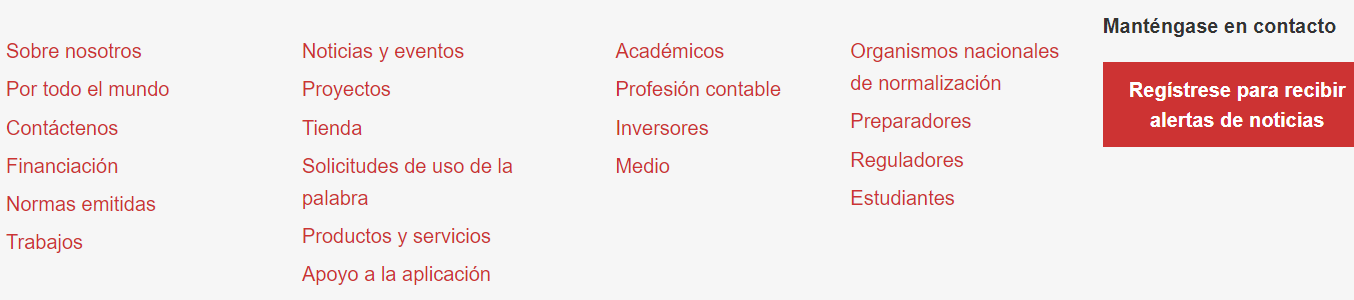 El logotipo de la Fundación IFRS y el logotipo de IFRS para PYMES, el logotipo IASB, el 'Hexagon Device', e IFRS, IAS, IASB, IFRIC, IFRS, IFRS para PYMES, IFRS Foundation, International Accounting Standards, International Financial Reporting Standards, NIIF y SICs son marcas registradas de la Fundación IFRS, cuyos detalles adicionales están disponibles en la Fundación IFRS previa solicitud. ®®®®®®®®®®®®®La International Financial Reporting Standards Foundation es una corporación sin fines de lucro constituida en el Estado de Delaware, Estados Unidos de América, con la División de Empresas de Delaware (número de archivo: 3353113), y está registrada como una empresa extranjera en Inglaterra y Gales (número de registro: FC023235). Oficina central: Columbus Building, 7 Westferry Circus, Canary Wharf, Londres E14 4HD, Reino Unido.© Fundación NIIF 2022